 Для антиэкстремистских и культурных норм очень важно творчество.Творческий человек - это не только тот, который изобретает или делает что-то новое и оригинальное, а скорее всего тот, кто стремиться овладеть собственным поведением и собственной психической деятельностью.Буратино (ущемление прав человека)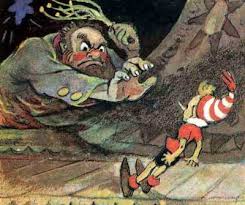 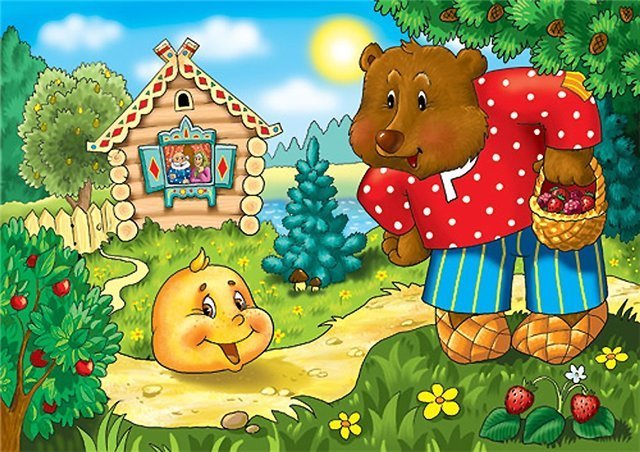 Колобок ( покушение на жизнь)Противостояние экстремизму:- дружба разных национальностей;- уважение к истории народов;- толерантность;- открытость,дружелюбие.МОБУСОШ № 18 им. Ф.Т. Данчева х. РодниковскогоДля учащихся 1-4 классов2019 г.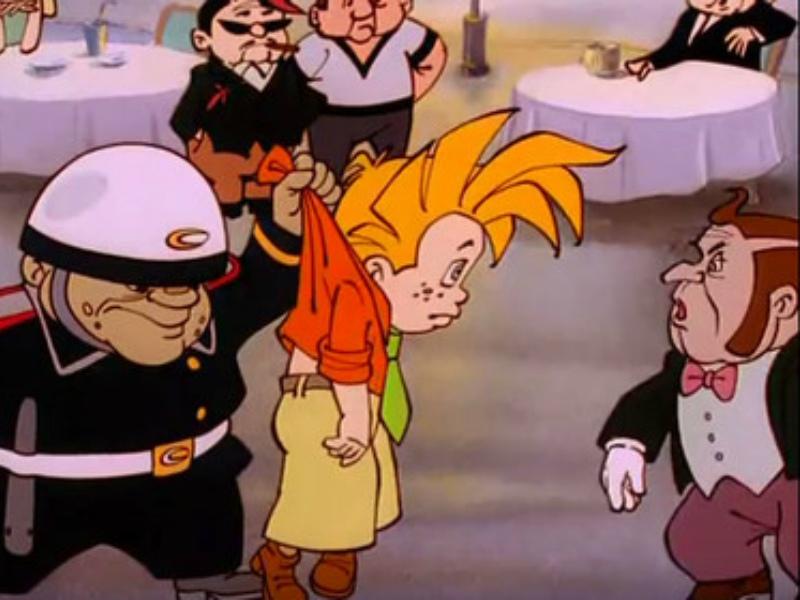 Незнайка (нарушение прав человека)Во-вторых, социальные контрасты, резкое расслоение общества на бедных и богатых, а не просто бедность или низкий уровень социально-экономического статуса провоцируют агрессию и создают почву для терроризма. Простоквашино (ребенок оставлен без попечения родителей)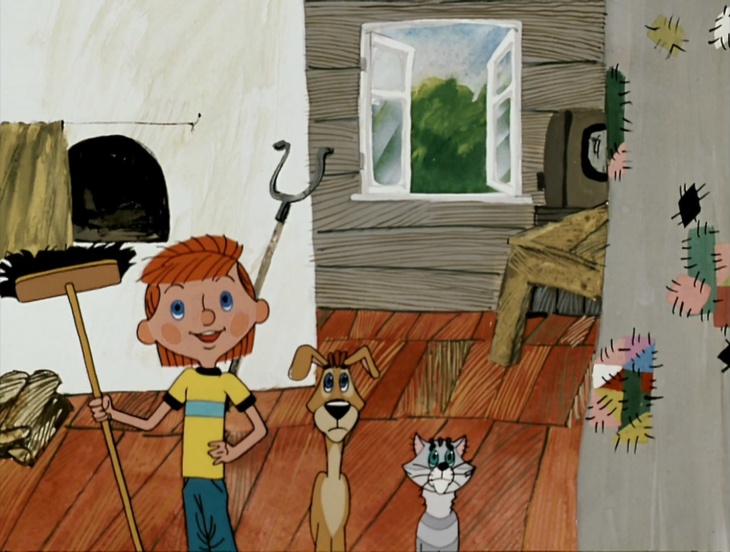 Во-первых, терроризм и экстремизм проявляются в обществах, вступивших на путь трансформаций, резких социальных изменений или в современных обществах постмодерна с выраженной поляризацией населения по этносоциальным признакам.Экстремизм (от фр. exremisme, от лат.) - «крайне опасное явление в жизни любого общества. Оно создает угрозу основам конституционного строя, ведет к попиранию конституционных прав и свобод человека и гражданина, подрывает общественную безопасность и государственную целостность Российской Федерации».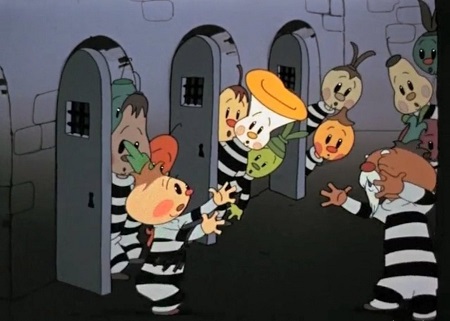 